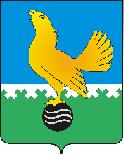 Ханты-Мансийский автономный округ-Юграмуниципальное образованиегородской округ город Пыть-ЯхАДМИНИСТРАЦИЯ ГОРОДАП О С Т А Н О В Л Е Н И ЕОт 13.11.2019									№ 446-паОб утверждении административного регламента предоставления муниципальной услуги по признанию помещения жилым помещением, жилого помещениянепригодным для проживания, многоквартирного дома аварийным и подлежащим сносу или реконструкции,садового дома жилым домом и жилогодома садовым домом В соответствии с Федеральным законом от 27.07.2010 № 210-ФЗ «Об организации предоставления государственных и муниципальных услуг», постановлением Правительства Российской Федерации от  28.01.2006 №47 «Об утверждении Положения о признании помещения жилым помещением, жилого помещения непригодным для проживания, многоквартирного дома аварийным и подлежащим сносу или реконструкции, садового дома жилым домом и жилого дома садовым домом», постановлениями администрации города от 11.09.2012 №212-па «Об утверждении порядка разработки и утверждения административных регламентов предоставления муниципальных услуг», от 27.12.2018 № 482-па «Об утверждении порядка формирования и ведения реестра муниципальных услуг муниципального образования городской округ город Пыть-Ях», в целях повышения качества исполнения и доступности муниципальных услуг:	1.	Утвердить Административный регламент предоставления муниципальной услуги по признанию помещения жилым помещением, жилого помещения непригодным для проживания, многоквартирного дома аварийным и подлежащим сносу или реконструкции, садового дома жилым домом и жилого дома садовым домом согласно приложению.2.	Считать утратившим силу постановление администрации города: от 30.11.2016 № 315-па «Об утверждении административного регламента предоставления муниципальной услуги по признанию помещения жилым помещением, жилого помещения непригодным для проживания и многоквартирного дома аварийным и подлежащим сносу или реконструкции».3.	Отделу по наградам, связям с общественными организациями и СМИ управления делами (О.В. Кулиш) опубликовать постановление в печатном средстве массовой информации «Официальный вестник».4.	Отделу по информационным ресурсам (Мерзляков А.А.) разместить постановление на официальном сайте администрации города Пыть-Яха в информационно-телекоммуникационной сети «Интернет».5.	Настоящее постановление вступает в силу после его официального опубликования.6.	Контроль за выполнением постановления возложить на заместителя главы города (направление деятельности - жилищно-коммунальные вопросы).И.о.главы города Пыть-Яха							А.Ф.Золотухин Приложениек постановлению администрациигорода Пыть-Яха                                                                                                от 13.11.2019 № 446-паАдминистративный регламент  предоставления муниципальной услугипо признанию помещения жилым помещением, жилого помещения непригодным для проживания, многоквартирного дома аварийным и подлежащим сносу или реконструкции, садового дома жилым домом и жилого дома садовым домом	Общие положенияПредмет регулирования административного регламентаНастоящий Административный регламент устанавливает сроки и последовательность административных процедур и административных действий администрации города Пыть-Яха, а также порядок взаимодействия с заявителями, органами власти и организациями при предоставлении муниципальной услуги по признанию помещения жилым помещением, жилого помещения непригодным для проживания и многоквартирного дома аварийным и подлежащим сносу или реконструкции, садового дома жилым домом и жилого дома садовым домом (далее – муниципальная услуга).Уполномоченным органом по предоставлению муниципальной услуги является отдела по жилищно-коммунальному комплексу управления по жилищно-коммунальному комплексу, транспорту и дорогам администрации города (далее – уполномоченный орган).Действие Административного регламента распространяется на жилые помещения муниципального жилищного фонда, помещения, находящиеся в муниципальной собственности муниципального образования городской округ город Пыть-Ях, а также частные жилые помещения, находящиеся на территории города Пыть-Яха, в целях признания их пригодными (непригодными) для проживания граждан, за исключением признания аварийным и подлежащим сносу или реконструкции многоквартирного дома (жилых помещений в нем непригодными для проживания) в течение 5 лет со дня выдачи разрешения о его вводе в эксплуатацию .Круг заявителейМуниципальная услуга предоставляется физическим и юридическим лицам, являющимися собственниками, нанимателями муниципальных жилых помещений, расположенных на территории города Пыть-Яха.От имени заявителей могут выступать уполномоченные ими представители, действующие в силу закона или на основании доверенности (далее – представители заявителей).Требования к порядку информированияо правилах предоставления муниципальной услугиИнформация о месте нахождения, справочных телефонах, адресах электронной почты, графике работы уполномоченного органа размещается в информационно-телекоммуникационной сети "Интернет":-	на официальном сайте уполномоченного органа http://adm.gov86.org (далее – официальный сайт) в разделе;-	в федеральной государственной информационной системе "Единый портал государственных и муниципальных услуг (функций)" (www.gosuslugi.ru) (далее - Единый портал);-	в региональной информационной системе Ханты-Мансийского автономного округа - Югры "Портал государственных и муниципальных услуг (функций) Ханты-Мансийского автономного округа - Югры" (86.gosuslugi.ru) (далее - региональный портал).4.	Информирование заявителей по вопросам предоставления муниципальной услуги, в том числе о ходе предоставления муниципальной услуги, а также услуг, которые являются необходимыми и обязательными для предоставления муниципальной услуги, осуществляется:-	в устной форме (при личном обращении заявителя и (или) по телефону);-	в письменной форме (при письменном обращении заявителя лично, по почте, в том числе электронной);-	на Едином и региональном порталах;-	в форме информационных (мультимедийных) материалов в информационно-телекоммуникационной сети "Интернет" на официальном сайте;-	в форме информационных (текстовых) материалов на информационных стендах в местах предоставления муниципальной услуги.5.	Устное информирование при личном обращении заявителя осуществляется в соответствии с графиком работы уполномоченного органа, указанным в справочной информации, специалистами уполномоченного органа, продолжительностью не более 15 минут.При ответах на телефонные звонки и личные обращения заявителей специалист уполномоченного органа подробно и в вежливой (корректной) форме с использованием официально-делового стиля речи информирует обратившихся по интересующим их вопросам. Ответ на телефонный звонок начинается с информации о наименовании органа, в который обратился заявитель, фамилии, имени, отчестве (последнее - при наличии) и должности лица, принявшего телефонный звонок. Если суть поставленного вопроса не относится к компетенции специалиста уполномоченного органа, принявшего телефонный звонок, телефонный звонок должен быть переадресован (переведен) должностному лицу, к компетенции которого относится заданный вопрос, или заявителю должен быть сообщен телефонный номер, по которому можно получить необходимую информацию, или предложено изложить суть обращения в письменной форме.6.	Для получения в письменной форме информации по вопросам предоставления муниципальной услуги, сведений о ходе предоставления муниципальной услуги заявителям необходимо обратиться в уполномоченный орган.При консультировании в письменной форме, в том числе электронной, ответ на обращение заявителя направляется на указанный им адрес (по письменному запросу заявителя на почтовый адрес или адрес электронной почты, указанный в запросе).Срок ответа на письменное обращение заявителя по вопросам предоставления муниципальной услуги составляет не более 30 календарных дней с даты регистрации обращения.Срок ответа на письменное обращение заявителя о ходе предоставления муниципальной услуги составляет 5 рабочих дней с даты регистрации обращения.7.	На Едином и региональном порталах размещается следующая информация:-	исчерпывающий перечень документов, необходимых для предоставления муниципальной услуги, требования к оформлению указанных документов, а также перечень документов, которые заявитель вправе представить по собственной инициативе;-	круг заявителей;-	срок предоставления муниципальной услуги;-	результаты предоставления муниципальной услуги, порядок представления документа, являющегося результатом предоставления муниципальной услуги;-	размер государственной пошлины, иной платы, взимаемой за предоставление муниципальной услуги;-	исчерпывающий перечень оснований для отказа в предоставлении муниципальной услуги;-	информация о праве заявителя на досудебное (внесудебное) обжалование действий (бездействия) и решений, принятых (осуществляемых) в ходе предоставления муниципальной услуги;-	формы заявлений (уведомлений, сообщений), используемые при предоставлении муниципальной услуги.На Едином и региональном порталах информация о порядке и сроках предоставления муниципальной услуги на основании сведений, содержащихся в федеральной государственной информационной системе "Федеральный реестр государственных и муниципальных услуг (функций)", предоставляется заявителю бесплатно.Доступ к информации о сроках и порядке предоставления муниципальной услуги осуществляется без выполнения заявителем каких- либо требований, в том числе без использования программного обеспечения, установка которого на технические средства заявителя требует заключения лицензионного или иного соглашения с правообладателем программного обеспечения, предусматривающего взимание платы, регистрацию или авторизацию заявителя, или предоставление им персональных данных.Для получения информации по вопросам предоставления муниципальной услуги, сведений о ходе предоставления муниципальной услуги посредством Единого или регионального портала заявителям необходимо использовать информационно-телекоммуникационную сеть "Интернет".8.	На информационных стендах в местах предоставления муниципальной услуги, а также на официальном сайте размещается следующая информация:-	извлечения из законодательных и иных нормативных правовых актов Российской Федерации, в том числе муниципальных правовых актов муниципального образования город Пыть-Ях, содержащих нормы, регулирующие деятельность по предоставлению муниципальной услуги;-	место нахождения, справочные телефоны, адреса электронной почты, график работы уполномоченного органа; -	процедура получения заявителями информации по вопросам предоставления муниципальной услуги, сведений о ходе предоставления муниципальной услуги;-	бланк заявления о предоставлении муниципальной услуги (далее - заявление) и образцы его заполнения;-	исчерпывающий перечень документов, необходимых для предоставления муниципальной услуги;-	исчерпывающий перечень оснований для отказа в предоставлении муниципальной услуги;-	текст Административного регламента (извлечения - на информационных стендах; полная версия - в информационно- телекоммуникационной сети "Интернет"; полный текст Административного   регламента можно получить в уполномоченным органе.Информирование заявителей о порядке, ходе предоставления муниципальной услуги и консультирование по вопросам ее предоставления осуществляется бесплатно.В случае внесения изменений в порядок предоставления муниципальной услуги специалист Отдела, ответственный за предоставление муниципальной услуги, в срок, не превышающий 5 рабочих дней со дня вступления в силу таких изменений, обеспечивает размещение информации в информационно-телекоммуникационной сети "Интернет" и на информационных стендах в местах предоставления муниципальной услуги.II.	Стандарт предоставления муниципальной услугиНаименование муниципальной услуги	9.	Признание помещения жилым помещением, жилого помещения непригодным для проживания, многоквартирного дома аварийным и подлежащим сносу или реконструкции, садового дома жилым домом и жилого дома садовым.Наименование органа местного самоуправления, предоставляющего муниципальную услугу, его структурных подразделений, участвующих в предоставлении муниципальной услуги	10.	Муниципальную услугу предоставляет администрация города Пыть-Яха. В предоставлении муниципальной услуги участвует отдел по жилищно-коммунальному комплексу управления по жилищно-коммунальному комплексу, транспорту и дорогам администрации города (уполномоченный орган). 11.	Признание помещения жилым помещением, пригодным (непригодным) для проживания граждан, многоквартирного дома аварийным и подлежащим сносу или реконструкции, садового дома жилым домом и жилого дома садовым домом осуществляется межведомственной комиссией, созданной для оценки жилых помещений жилищного фонда Российской Федерации, многоквартирных домов, находящихся в федеральной собственности, муниципального жилищного фонда и частного жилищного фонда, расположенного на территории муниципального образования городской округ город Пыть-Ях (далее – Комиссия), в порядке, предусмотренном Положением о признании помещения жилым помещением, жилого помещения непригодным для проживания и многоквартирного дома аварийным и подлежащим сносу или реконструкции, утвержденным постановлением Правительства Российской Федерации от 28.01.2006 года № 47 (далее по тексту – Положение).В случае необходимости оценки и обследования помещения в целях признания жилого помещения пригодным (непригодным) для проживания, а также многоквартирного дома аварийным и подлежащим сносу или реконструкции в течение 5 лет со дня выдачи разрешения о вводе многоквартирного дома в эксплуатацию такая оценка и обследование осуществляются комиссией, созданной органом исполнительной власти Ханты-Мансийского автономного округа – Югры в соответствии с абзацем вторым пункта 7 Положения.Садовый дом признается жилым домом и жилой дом – садовым на основании решения уполномоченного органа.Заявитель вправе представить заявление и прилагаемые к нему документы в МФЦ.12.	При предоставлении муниципальной услуги уполномоченный орган осуществляет межведомственное информационное взаимодействие с:Управлением Федеральной службы государственной регистрации, кадастра и картографии по Ханты-Мансийскому автономному округу - Югре;АО "Ростехинвентаризация - Федеральное БТИ";Службой жилищного и строительного надзора Ханты-Мансийского автономного округа – Югры.	В соответствии с требованиями пункта 3 части 1 статьи 7 Федерального закона от 27 июля 2010 года № 210-ФЗ «Об организации предоставления государственных и муниципальных услуг» установлен запрет требовать от заявителя осуществления действий, в том числе согласований, необходимых для получения муниципальной услуги и связанных с обращением в иные государственные органы, организации, за исключением получения услуг и получения документов и информации, предоставляемых в результате предоставления таких услуг, включенных в Перечень услуг, которые являются необходимыми и обязательными для предоставления муниципальных услуг, утвержденный решением Думы города Пыть-Яха от 22.12.2011 № 108.Результат предоставления муниципальной услуги13.	Результатом предоставления муниципальной услуги является:1)	выдача (направление) заявителю решения (в виде распоряжения) органа местного самоуправления и решения Комиссии (в виде заключения) об оценке соответствия помещений и многоквартирных домов установленным требованиям:- о соответствии помещения требованиям, предъявляемым к жилому помещению, и его пригодности для проживания;- о выявлении оснований для признания помещения подлежащим капитальному ремонту, реконструкции или перепланировке (при необходимости с технико-экономическим обоснованием) с целью приведения, утраченных в процессе эксплуатации характеристик жилого помещения в соответствие с установленными требованиями;- о выявлении оснований для признания помещения непригодным для проживания;- о выявлении оснований для признания многоквартирного дома аварийным и подлежащим реконструкции;- о выявлении оснований для признания многоквартирного дома аварийным и подлежащим сносу;- об отсутствии оснований для признания многоквартирного дома аварийным и подлежащим сносу или реконструкции;2)	выдача (направление) заявителю решения о признании садового дома жилым домом или жилого дома садовым домом;3)	выдача (направление) заявителю решения об отказе в признании садового дома жилым домом или жилого дома садовым домом;4)	выдача (направление) заявителю мотивированного отказа в предоставлении муниципальной услуги в форме уведомления.Срок предоставления муниципальной услуги14.	Комиссия рассматривает поступившее заявление или заключение органа государственного надзора (контроля) в течение 30 календарных дней с даты регистрации и принимает решение (в виде заключения), указанное в пункте 47 Положения, либо решение о проведении дополнительного обследования оцениваемого помещения. На основании полученного заключения уполномоченный орган в течение 30 календарных дней со дня получения заключения в установленном им порядке принимает решение, предусмотренное абзацем седьмым пункта 7, и издает распоряжение с указанием о дальнейшем использовании помещения, сроках отселения физических и юридических лиц в случае признания дома аварийным и подлежащим сносу или реконструкции или о признании необходимости проведения ремонтно-восстановительных  работ.Срок выдачи (направления) документов, являющихся результатом предоставления муниципальной услуги (1 экземпляр распоряжения и заключения), 5 календарных дней со дня принятия одного из указанных в пункте 13 настоящего Административного регламента решений. В общий срок предоставления муниципальной услуги входит срок направления межведомственных запросов и получения на них ответов, срок выдачи (направления) документов, являющихся результатом предоставления муниципальной услуги.Общий срок предоставления муниципальной услуги с учетом рассмотрения поступившего заявления, направления межведомственных запросов (при необходимости), получение на них ответов, принятия решения, а также выдачу (направление) документов, являющихся результатом предоставления муниципальной услуги составляет 65 календарных дней.Решение о признании садового дома жилым домом или жилого дома садовым домом либо об отказе в признании садового жилым домом или жилого дома садовым принимается по результатам рассмотрения соответствующего заявления и иных документов, указанных в пункте 56 Положения не позднее чем через 45 календарных дней со дня подачи заявления. Срок выдачи (направления) решения о признании садового дома жилым домом или жилого дома садовым домом либо решение об отказе в признании садового дома жилым домом или жилого дома садовым домом составляет 3 рабочих дня со дня принятия решения.Правовые основания для предоставления муниципальной услуги15. Перечень нормативных правовых актов, регулирующих предоставление муниципальной услуги, размещается на официальном сайте администрации города в сети «Интернет» (adm@gov86.org) и на Едином и (или) региональном порталах.Исчерпывающий перечень документов, необходимых в соответствии с законодательными или иными нормативными правовыми актами для предоставления муниципальной услуги, с разделением на документы и информацию, которые заявитель должен представитьсамостоятельно, и документы, которые заявитель вправе представитьпо собственной инициативе, так как они подлежат представлению в рамках межведомственного информационного взаимодействия	16.	Исчерпывающий перечень документов, необходимых для предоставления муниципальной услуги:	Для признания помещения жилым помещением, жилого помещения непригодным для проживания, многоквартирного дома аварийным и подлежащим сносу или реконструкции: 	1)	заявление о признании помещения жилым помещением или жилого помещения непригодным для проживания и (или) многоквартирного дома аварийным и подлежащим сносу или реконструкции;	2)	копии правоустанавливающих документов на жилое помещение, право на которое не зарегистрировано в Едином государственном реестре недвижимости;	3)	в отношении нежилого помещения для признания его в дальнейшем жилым помещением - проект реконструкции нежилого помещения;	4)	заключение специализированной организации, проводившей обследование многоквартирного дома, - в случае постановки вопроса о признании многоквартирного дома аварийным и подлежащим сносу или реконструкции;	5)	заключение проектно-изыскательской организации по результатам обследования элементов ограждающих и несущих конструкций жилого помещения, - в случае, если в соответствии с абзацем третьим пункта 44 Положения предоставление такого заключения является необходимым для принятия решения о признании жилого помещения соответствующим (не соответствующим) установленным требованиям;	6)	заявления, письма, жалобы граждан на неудовлетворительные условия проживания - по усмотрению заявителя.	Для признания садового дома жилым домом и жилого дома садовым домом:	1)	заявление о признании садового дома жилым домом или жилого дома садовым домом, в котором указываются кадастровый номер садового дома или жилого дома и кадастровый номер земельного участка, на котором расположен садовый дом или жилой дом, почтовый адрес заявителя или адрес электронной почты заявителя, а также способ получения решения уполномоченного органа местного самоуправления и иных предусмотренных Положением документов;	2)	в случае, если право собственности заявителя на садовый дом или жилой дом не зарегистрировано в Едином государственном реестре недвижимости, правоустанавливающий документ на садовый дом или жилой дом либо нотариально заверенную копию такого документа;	3)	заключение по обследованию технического состояния объекта, подтверждающее соответствие садового дома требованиям к надежности и безопасности, установленным частью 2 статьи 5, статьями 7,8 и 10 Федерального закона от 30 декабря 2009 года № 384-ФЗ «Технический регламент о безопасности зданий и сооружений», выданное индивидуальным предпринимателем или юридическим лицом, которые являются членами саморегулируемой организации в области инженерных изысканий (в случае признания садового дома жилым домом);	4)	в случае, если садовый дом или жилой дом обременен правами третьих лиц, - нотариально удостоверенное согласие указанных лиц на признание садового дома жилым домом или жилого дома садовым домом.	Документы и сведения, указанные в настоящем пункте, представляются заявителем в уполномоченный орган самостоятельно.	При обращении заявителя (представителя заявителя) в МФЦ или лично в уполномоченный орган представляется паспорт или иной документ, удостоверяющий личность. Представитель заявителя представляет документ, подтверждающий право подачи заявления от имени заявителя (доверенность, оформленную в соответствии с законодательством Российской Федерации).	16.1. 	Документы и сведения, которые подлежат предоставлению в соответствии с межведомственным информационным взаимодействием:	- сведения из Единого государственного реестра недвижимости о правах на жилое помещение (Управление Федеральной службы государственной регистрации, кадастра и картографии по Ханты-Мансийскому автономному округу – Югре);	- выписку из Единого государственного реестра недвижимости об основных характеристиках и зарегистрированных правах на объект недвижимости, содержащую сведения о зарегистрированных правах заявителя на садовый дом или жилой дом;	- технический паспорт жилого помещения, а для нежилых помещений – технический план (филиал Федерального государственного унитарного предприятия «Ростехинвентаризация - Федеральное БТИ»);	- заключения (акты) соответствующих органов государственного надзора в случае, если представление указанных документов в соответствии с абзацем третьим пункта 44 Положения признано необходимым для принятия решения о признании жилого помещения соответствующим (не соответствующим) установленным требованиям;	-заключение об отсутствии возможности приспособления жилого помещения инвалида и общего имущества в многоквартирном доме, в котором проживает инвалид, с учетом потребностей инвалида и обеспечения условий их доступности для инвалидов, вынесенного в соответствии с пунктом 20 Правил обеспечения условий доступности для инвалидов жилых помещений и общего имущества в многоквартирном доме, утвержденных постановлением Правительства Российской Федерации от 9 июля 2016 года № 649 «О мерах по приспособлению жилых помещений и общего имущества в многоквартирном доме с учетом потребностей инвалидов» (для признания непригодными для проживания жилых помещений инвалидов (комната, квартира).	Документы и сведения, указанные в настоящем пункте, могут быть предоставлены заявителем по собственной инициативе.	17.	Способы получения заявителем заявления о предоставлении муниципальной услуги:	-на информационном стенде в месте предоставления муниципальной услуги;	-у специалиста структурного подразделения уполномоченного органа;	-на официальном сайте уполномоченного органа;	-на Едином и региональном порталах.	18.	Заявление, подаваемое в форме электронного документа, подписывается заявителем простой электронной подписью, а прилагаемые к нему электронные документы должны быть подписаны должностными лицами органов (организаций), выдавших эти документы, усиленной квалифицированной электронной подписью (если законодательством Российской Федерации для подписания таких документов не установлен иной вид электронной подписи). 	Форма заявления приведена в приложении  к настоящему Административному регламенту.	В заявлении о предоставлении муниципальной услуги заявитель указывает способ выдачи (направления) ему документов, являющихся результатом предоставления муниципальной услуги.	19.	Способы подачи документов заявителем: 	-при личном обращении в уполномоченной орган;	-по почте в уполномоченный орган;	-посредством обращения в МФЦ;	-посредством Единого и регионального порталов.Запрещается требовать от заявителя:	-представления документов и информации или осуществления действий, представление или осуществление которых не предусмотрено нормативными правовыми актами, регулирующими отношения, возникающие в связи с предоставлением муниципальной услуги;	-представления документов и информации, в том числе подтверждающих внесение заявителем платы за предоставление государственных и муниципальных услуг, которые находятся в распоряжении органов, предоставляющих государственные услуги, органов, предоставляющих муниципальные услуги, иных государственных органов, органов местного самоуправления либо подведомственных государственным органам или органам местного самоуправления организаций, участвующих в предоставлении предусмотренных частью 1 статьи 1 Федерального закона № 210-ФЗ государственных и муниципальных услуг, в соответствии с нормативными правовыми актами Российской Федерации, нормативными правовыми актами Ханты-Мансийского автономного округа – Югры, муниципальными правовыми актами, за исключением документов, включенных в определенный частью 6 статьи 7 указанного Федерального закона перечень документов. Заявитель вправе представить указанные документы и информацию в органы, предоставляющие государственные услуги, и органы, предоставляющие муниципальные услуги, по собственной инициативе.	21.	Непредставление заявителем документов и информации, которые он вправе представить по собственной инициативе, не является основанием для отказа ему в предоставлении муниципальной услуги.Исчерпывающий перечень оснований для отказа в приеме документов, необходимых для предоставления муниципальной услуги22.	Оснований для отказа в приеме документов, необходимых для предоставления муниципальной услуги, не предусмотрено.Исчерпывающий перечень оснований для приостановления и (или) отказа в предоставлении муниципальной услуги23.	Оснований для приостановления предоставления муниципальной услуги действующим законодательством не предусмотрено.24.	В предоставлении муниципальной услуги отказывается в случае:-	непредоставления заявителем документа(ов), предусмотренного(ых) пунктом 16 настоящего Административного регламента, и невозможности их истребования документов, запрашиваемых на основании межведомственных запросов с использованием единой системы межведомственного электронного взаимодействия и подключаемых к ней региональных систем межведомственного взаимодействия;-	представления заявителем документов, не отвечающих установленным настоящим Административным регламентом требованиям.Перечень услуг, необходимых и обязательных для предоставления муниципальной услуги, в том числе сведения о документе (документах), выдаваемом (выдаваемых) организациями, участвующими в предоставлении муниципальной услуги25.	Услугами, необходимыми и обязательными для предоставления муниципальной услуги, являются:-подготовка проекта реконструкции нежилого помещения (в отношении нежилого помещения для признания его в дальнейшем жилым помещением) – проект реконструкции нежилого помещения;-проведение обследования многоквартирного дома специализированной организацией (в случае постановки вопроса о признании многоквартирного дома аварийным и подлежащим сносу или реконструкции) -  заключение специализированной организации;-проведение обследования проектно-изыскательской организацией элементов ограждающих и несущих конструкций жилого помещения (в случае, если в соответствии с абзацем третьим пункта 44 Положения о признании помещения жилым помещением, жилого помещения непригодным для проживания и многоквартирного дома аварийным и подлежащим сносу или реконструкции, утвержденного постановлением Правительства Российской Федерации от 28.01.2006 № 47, если предоставление такого заключения является необходимым для принятия решения о признании жилого помещения соответствующим (не соответствующим) установленным требованиям) - заключение проектно-изыскательской организации по результатам обследования элементов ограждающих и несущих конструкций жилого помещения.Размер платы, взимаемой с заявителя при предоставлениимуниципальной услуги, и способы ее взимания в случаях, предусмотренных федеральными законами, принимаемыми в соответствии с ними иными нормативными правовыми актами Российской Федерации, нормативными правовыми актами субьектов Российской Федерации, муниципальными правовыми актами	26.	Предоставление муниципальной услуги осуществляется на безвозмездной основе.Максимальный срок ожидания в очереди при подаче запроса о предоставлении муниципальной услуги и при получении результата предоставления муниципальной услуги	27.	Максимальный срок ожидания в очереди при подаче запроса о предоставлении муниципальной услуги и при получении результата предоставления муниципальной услуги не должен превышать 15 минут.Срок и порядок регистрации запроса заявителя о предоставлении муниципальной услуги	28.	Запрос заявителя о предоставлении муниципальной услуги подлежит регистрации специалистом уполномоченного органа, ответственным за делопроизводство или специалистом управления по жилищно-коммунальному комплексу, транспорту и дорогам администрации города.Запрос заявителя о предоставлении муниципальной услуги, поступивший посредством почтовой связи, Единого и регионального порталов, регистрируется в течение 1 рабочего дня с момента поступления в уполномоченный орган.Запрос заявителя о предоставлении муниципальной услуги, принятый при личном обращении, подлежит регистрации в течение 15 минут.29.	Запрос регистрируется в электронном документообороте.30.	Регистрация запроса заявителя о предоставлении муниципальной услуги работниками МФЦ осуществляется в соответствии с регламентом работы МФЦ.Требования к помещениям, в которых предоставляется муниципальная услуга, к залу ожидания, местам для заполнения запросов о предоставлении муниципальной услуги, информационным стендам с образцами их заполнения и перечнем документов, необходимых для предоставления муниципальной услуги, размещению и оформлению визуальной, текстовой и мультимедийной информации о порядке предоставления такой услуги, в том числе к обеспечению доступности для инвалидов указанных объектов в соответствии с законодательством Российской Федерации о социальной защите инвалидов	31.	Здание, в котором предоставляется муниципальная услуга, расположено с учетом пешеходной доступности для заявителей от остановок общественного транспорта, оборудовано отдельным входом для свободного доступа заявителей.	Вход в здание должен быть оборудован информационной табличкой (вывеской), содержащей информацию о наименовании органа, местонахождении, режиме работы, а также о телефонных номерах справочной службы.	Все помещения, в которых предоставляется муниципальная услуга, соответствуют санитарно-эпидемиологическим требованиям, правилам пожарной безопасности, нормам охраны труда.	Помещения для предоставления муниципальной услуги размещаются преимущественно на нижних этажах зданий или в отдельно стоящих зданиях.	Вход и выход из помещения для предоставления муниципальной услуги оборудуются:	-соответствующими указателями с автономными источниками бесперебойного питания;	Лестницы, находящиеся по пути движения в помещение для предоставления муниципальной услуги оборудуются:	-тактильными полосами;	-контрастной маркировкой крайних ступеней;	-поручнями с двух сторон, с тактильными полосами, нанесенными на поручни, с тактильно-выпуклым шрифтом и шрифтом Брайля с указанием этажа;	-тактильными табличками с указанием этажей, дублированными шрифтом Брайля.	Места предоставления муниципальной услуги должны соответствовать требованиям к местам обслуживания маломобильных групп населения, к внутреннему оборудованию и устройствам в помещении, к санитарно-бытовым помещениям для инвалидов, к путям движения в помещении и залах обслуживания, к лестницам и пандусам в помещении, к лифтам, подъемным платформам для инвалидов, к аудиовизуальным и информационным системам, доступным для инвалидов.	Оборудование помещений, в которых предоставляется муниципальная услуга, осуществляется с учетом технических возможностей муниципального образования.	32.	Места ожидания оборудуются столами, стульями или скамьями (банкетками), информационными стендами, информационными терминалами, обеспечиваются бумагой и канцелярскими принадлежностями в количестве, достаточном для оформления документов заявителями.	33.	Информационные стенды, информационные терминалы размещаются на видном, доступном месте в любом из форматов: настенных стендах, напольных или настольных стойках, призваны обеспечить заявителей исчерпывающей информацией. Стенды должны быть оформлены в едином стиле, надписи сделаны черным шрифтом на белом фоне.	Оформление визуальной, текстовой и мультимедийной информации о муниципальной услуге должно соответствовать оптимальному зрительному и слуховому восприятию этой информации заявителями.Показатели доступности и качества муниципальной услуги	34.	Показателями доступности муниципальной услуги являются:возможность информирования заявителя по вопросам предоставления муниципальной услуги, в том числе о ходе предоставления муниципальной услуги, в форме устного или письменного информирования, в том числе посредством официального сайта, Единого и регионального порталов;-доступность заявителей к формам заявлений и иным документам, необходимым для получения муниципальной услуги, размещенных на Едином и региональном порталах, в том числе с возможностью их копирования и заполнения в электронном виде;-возможность получения заявителем муниципальной услуги в МФЦ;-возможность получения заявителем муниципальной услуги в электронной форме посредством Единого и регионального порталов.35.	Показателями качества муниципальной услуги являются:	-соблюдение должностными лицами уполномоченного органа, предоставляющими муниципальную услугу, сроков предоставления муниципальной услуги;-соблюдение сроков ожидания в очереди при подаче заявления о предоставлении муниципальной услуги и при получении результата предоставления муниципальной услуги;-отсутствие обоснованных жалоб заявителей на качество предоставления муниципальной услуги, действия (бездействие) должностных лиц и решений, принимаемых (осуществляемых) в ходе предоставления муниципальной услуги.Иные требования, в том числе учитывающие особенности предоставления муниципальной услуги в многофункциональных центрах предоставления государственных и муниципальных услуг и особенности предоставления муниципальной услуги в электронной форме36.	Предоставление муниципальной услуги в МФЦ осуществляется по принципу «одного окна» в соответствии с законодательством Российской Федерации.МФЦ осуществляет прием и регистрацию заявления о предоставлении муниципальной услуги, направление межведомственных запросов и получение на них ответов, а также выдачу результата предоставления муниципальной услуги.37. Предоставление муниципальной услуги в электронной форме посредством Единого и регионального порталов осуществляется с использованием усиленной квалифицированной электронной подписи в соответствии с законодательством об электронной цифровой подписи.Заявление, подаваемое в форме электронного документа, подписывается заявителем простой электронной подписью, а прилагаемые к нему электронные документы должны быть подписаны должностными лицами органов (организаций), выдавших эти документы, усиленной квалифицированной электронной подписью (если законодательством Российской Федерации для подписания таких документов не установлен иной вид электронной подписи).Действия, связанные с проверкой действительности усиленной квалифицированной электронной подписи заявителя, использованной при обращении за получением муниципальной услуги, а также с установлением перечня классов средств удостоверяющих центров, которые допускаются для использования в целях обеспечения указанной проверки и определяются на основании утверждаемой федеральным органом исполнительной власти по согласованию с Федеральной службой безопасности Российской Федерации модели угроз безопасности информации в информационной системе, используемой в целях приема обращений за предоставлением такой услуги, осуществляются в соответствии с постановлением Правительства Российской Федерации от 25.08.2012 № 852 «Об утверждении Правил использования усиленной квалифицированной электронной подписи при обращении за получением государственных и муниципальных услуг и о внесении изменения в Правила разработки и утверждения административных регламентов предоставления государственных услуг».Состав, последовательность и сроки выполненияадминистративных процедур, требования к порядку их выполнения,в том числе особенности выполнения административных процедур  в электронной форме, а также особенности выполненияадминистративных процедур в многофункциональных центрахИсчерпывающий перечень административных процедур38.	Предоставление муниципальной услуги включает в себя следующие административные процедуры:-	прием и регистрация заявления о предоставлении муниципальной услуги;-	формирование и направление межведомственных запросов в органы власти и организации, участвующие в предоставлении муниципальной услуги;-	рассмотрение представленных документов и принятие решения о предоставлении или об отказе в предоставлении муниципальной услуги;-	выдача (направление) заявителю документов, являющихся результатом предоставления муниципальной услуги.Прием и регистрация заявления о предоставлениимуниципальной услуги.39.	Основание для начала административной процедуры: -	поступление заявления о предоставлении муниципальной услуги в уполномоченный орган;-	сведения о должностном лице, ответственном за выполнение административного действия, входящего в состав административной процедуры: главный специалист отдела жилищно-коммунального комплекса– секретарь комиссии;-	содержание административного действия, входящего в состав административной процедуры, продолжительность и (или) максимальный срок его выполнения: принятие и регистрация заявления о предоставлении муниципальной услуги, при личном приеме, срок составляет – 15 минут, при направлении заявления по почте, посредством информационно-телекоммуникационной сети – 1 рабочий день;-	критерий принятия решения: представление заявителем документов, предусмотренных пунктом 16 настоящего Административного регламента;-	результат административной процедуры -  регистрация заявления;-	способ фиксации результата выполнения административной процедуры: факт регистрации фиксируется в электронном документообороте с проставлением в заявлении отметки о регистрации. максимальный срок выполнения административной процедуры: регистрация заявления осуществляется в сроки, установленные пунктом 28 настоящего Административного регламента.Формирование и направление межведомственных запросов в государственные органы (организации), в распоряжение которыхнаходятся документы или сведения, необходимые для предоставления муниципальной услуги40.	Основанием для начала административной процедуры: непредставление заявителем документов (сведений), которые он в праве предоставить по собственной инициативе:-	сведения о должностном лице, ответственном за выполнение административного действия, входящего в состав административной процедуры: главный специалист отдела жилищно-коммунального комплекса – секретарь комиссии;-	содержание административного действия, входящего в состав административной процедуры, продолжительность и (или) максимальный срок его выполнения: формирование и направление межведомственного запроса в течение 5 рабочих дней с момента приема и регистрации заявления;Критерий принятия решения: отсутствие документов и сведений, которые заявитель вправе представить по собственной инициативе;-	результат административной процедуры: получение ответа на межведомственный запрос;-	способ фиксации результата выполнения административной процедуры: ответ на межведомственный запрос регистрируется в электронном документообороте;-	максимальный срок выполнения административной процедуры: срок подготовки и направления ответа на межведомственный запрос о представлении документов и сведений для предоставления муниципальной услуги с использованием межведомственного информационного взаимодействия составляет 5 рабочих дней со дня поступления такого запроса в орган или организацию, предоставляющие документы и сведения.Проверка наличия и правильности оформления документов, необходимых для принятия решения о предоставлении муниципальнойуслуги, проверка соответствия документов, приложенных к заявлению, и документов или сведений, полученных по межведомственным запросам, предъявляемым к ним требованиям.Принятия уполномоченным органом местного самоуправления решения о предоставлении либо отказе в предоставлении муниципальной услуги	41.	Основанием для начала административной процедуры: поступление зарегистрированного заявления с соответствующими документами и ответа на межведомственный запрос (в случае его направления) в Комиссию;-	сведения о должностном лице, ответственном за выполнение административного действия, входящего в состав административной процедуры: главный специалист отдела жилищно-коммунального комплекса– секретарь комиссии;-	содержание административного действия, входящего в состав административной процедуры, продолжительность и (или) максимальный срок его выполнения: -	возврат без рассмотрения заявления и соответствующих документов в случае непредставления заявителем документов, предусмотренных пунктом 16 настоящего Административного регламента, и невозможности их истребования на основании межведомственных запросов с использованием единой системы межведомственного электронного взаимодействия и подключаемых к ней региональных систем межведомственного электронного взаимодействия в течение 15 календарных дней со дня истечения 30-дневного срока с даты регистрации );-	определение перечня дополнительных документов (заключения (акты) соответствующих органов государственного надзора (контроля), заключение проектно-изыскательской организации по результатам обследования элементов ограждающих и несущих конструкций жилого помещения), необходимых для принятия решения о признании жилого помещения соответствующим (не соответствующим) установленным требованиям;- определение состава привлекаемых экспертов, в установленном порядке аттестованных на право подготовки заключений экспертизы проектной документации и (или) результатов инженерных изысканий, исходя из причин, по которым жилое помещение может быть признано нежилым, либо для оценки возможности признания пригодным для проживания реконструированного ранее нежилого помещения;- работа Комиссии осуществляется в соответствии с Положением о межведомственной комиссии по признанию помещения жилым помещением, жилого помещения непригодным для проживания и многоквартирного дома аварийным и подлежащим сносу или реконструкции, садового дома жилым домом и жилого дома садовым домом, утвержденным постановлением администрации города от 17.10.2019 № 411-па;- составление Комиссией заключения в порядке, предусмотренном пунктом 47 Положения, по форме согласно приложению № 1 к указанному Положению;- составление акта обследования помещения (в случае принятия Комиссией решения о необходимости проведения обследования) и составление Комиссией на основании выводов и рекомендаций, указанных в акте, заключения (решение Комиссии в части выявления оснований для признания многоквартирного дома аварийным и подлежащим сносу или реконструкции может основываться только на результатах, изложенных в заключении специализированной организации, проводящей обследование);-	принятие уполномоченным органом решения по итогам работы Комиссии;-	рассмотрение документов, предусмотренных в пункте 56 Положения и принятие решения о признании садового дома жилым домом или жилого дома садовым домом либо об отказе в признании садового дома жилым домом или жилого дома садовым домом;-	критерии принятия решения: отсутствие оснований для отказа в предоставлении муниципальной услуги, предусмотренных пунктом 24 настоящего Административного регламента;-	результат административной процедуры: принятие уполномоченным органом решения по итогам работы Комиссии, предусмотренное абзацем седьмым пункта 7 Положения и издание распоряжения с указанием о дальнейшем использовании помещения, сроках отселения физических и юридических лиц в случае признания дома аварийным и подлежащим сносу или реконструкции или о признании необходимости проведения ремонтно-восстановительных работ;-	принятие решения о признании садового дома жилым домом или жилого дома садовым домом либо об отказе в признании садового дома жилым домом или жилого дома садовым домом;-	способ фиксации результата выполнения административной процедуры: регистрация в электронном документообороте. Максимальный срок выполнения административной процедуры: -	принятие Комиссией решения (заключения) – в течение 30 календарных дней с даты регистрации заявления, в случае принятия решения о проведении дополнительного обследования – срок рассмотрения Комиссией документов продляется на срок, необходимый для проведения обследования.-	принятие уполномоченным органом решения и издание распоряжения – в течение 30 дней со дня получения заключения Комиссии. -	принятие решения о признании садового дома жилым домом или жилого дома садовым домом (по форме согласно приложению № 3 к Положению), либо об отказе в признании садового дома жилым домом или жилого дома садовым домом в течение 45 календарных дней со дня подачи заявления.Выдача (направление) заявителю документов, являющихся результатом предоставления муниципальной услуги:42.	Основание для начала административной процедуры: -	принятие уполномоченным органом решения и издание распоряжения, принятие решения о признании садового дома жилым домом или жилого дома садовым домом либо об отказе в признании садового дома жилым домом или жилого дома садовым домом;-	сведения о должностном лице, ответственном за выполнение административного действия, входящего в состав административной процедуры: главный специалист отдела жилищно-коммунального комплекса– секретарь комиссии;-	содержание административного действия, входящего в состав административной процедуры, продолжительность и (или) максимальный срок его выполнения: передача по одному экземпляру решения заявителю и собственнику жилого помещения (третий экземпляр остается в деле, сформированном Комиссией).-	критерий принятия решения: наличие решения уполномоченного органа;-	результат административной процедуры: выдача (направление) заявителю документов, являющихся результатом предоставления муниципальной услуги;-	способ фиксации результата выполнения административной процедуры: документы регистрируются в электронном документообороте.-	максимальный срок выполнения административной процедуры:       5 календарных дней со дня принятия решения, предусмотренного подпунктами 1,4 пункта 13 настоящего Административного регламента и 3 рабочих дней со дня принятия решения, предусмотренного подпунктами 2,3 пункта 13 настоящего Административного регламента.Порядок осуществления административных процедурв электронной форме, в том числе с использованием Единогои региональных порталов43.	Заявителям обеспечивается возможность оценить доступность и качество муниципальной услуги на Едином и региональном порталах.Оценка качества предоставления муниципальной услуги осуществляется в соответствии с Правилами оценки гражданами эффективности деятельности руководителей территориальных органов федеральных органов исполнительной власти (их структурных подразделений) с учетом качества предоставления ими государственных услуг, а также применения результатов указанной оценки как основания для принятия решений о досрочном прекращении исполнения соответствующими руководителями своих должностных обязанностей, утвержденными постановлением Правительства Российской Федерации от 12 декабря 2012 года № 1284 «Об оценке гражданами эффективности деятельности руководителей территориальных органов федеральных органов исполнительной власти (их структурных подразделений) и территориальных органов государственных внебюджетных фондов (их региональных отделений) с учетом качества предоставления ими государственных услуг, а также о применении результатов указанной оценки как основания для принятия решений о досрочном прекращении исполнения соответствующими руководителями своих должностных обязанностей».Оценка заявителем качества предоставления муниципальной услуги в электронной форме не является обязательным условием для продолжения предоставления муниципальной услуги.44.	Заявителю обеспечивается возможность направления жалобы на решения, действия или бездействие органа (организации), должностного лица органа (организации) либо государственного или муниципального служащего в соответствии со статьей 11.2 Федерального закона «Об организации предоставления государственных и муниципальных услуг" и в порядке, установленном постановлением Правительства Российской Федерации от 20 ноября 2012 года № 1198 «О федеральной государственной информационной системе, обеспечивающей процесс досудебного (внесудебного) обжалования решений и действий (бездействия), совершенных при предоставлении государственных и муниципальных услуг».Формы контроля за исполнением Административного регламентаПорядок осуществления текущего контроля за соблюдениеми исполнением ответственными должностными лицами положений Административного регламента и иных нормативных правовыхактов, устанавливающих требования к предоставлениюмуниципальной услуги, также принятием ими решений	45.	Текущий контроль за соблюдением и исполнением ответственными должностными лицами положений настоящего Административного регламента и иных нормативных правовых актов, устанавливающих требования к предоставлению муниципальной услуги, осуществляется заместителем главы города (направление деятельности - жилищно-коммунальные вопросы), директором МБУ «Многофункциональный центр предоставления государственных и муниципальных услуг города Пыть-Яха».Порядок и периодичность осуществления плановыхи внеплановых проверок полноты и качества предоставлениямуниципальной услуги, в том числе порядок и формы контроля за полнотойи качеством предоставления муниципальной услуги.	46.	Плановые проверки полноты и качества предоставления муниципальной услуги проводятся заместителем главы города (направление деятельности - жилищно-коммунальные вопросы), директором МБУ «Многофункциональный центр предоставления государственных и муниципальных услуг города Пыть-Яха», либо замещающим лицом.Плановые проверки осуществляются на основании полугодовых или годовых планов работы администрации города Пыть-Яха.	Внеплановые проверки полноты и качества предоставления муниципальной услуги проводятся заместителем главы города (направление деятельности - жилищно-коммунальные вопросы), директором МБУ «Многофункциональный центр предоставления государственных и муниципальных услуг города Пыть-Яха», либо замещающим лицом, на основании жалобы заявителя на решения или действия (бездействие) должностных лиц уполномоченного органа, принятые или осуществленные в ходе предоставления муниципальной услуги.	Рассмотрение жалобы заявителя осуществляется в соответствии с разделом V настоящего Административного регламента.	В случае проведения внеплановой проверки по конкретному обращению, обратившемуся направляется информация о результатах проверки, проведенной по обращению и о мерах, принятых в отношении виновных лиц.	Результаты проверки оформляются в виде акта, в котором отмечаются выявленные недостатки и указываются предложения по их устранению.	47.	Контроль за полнотой и качеством предоставления муниципальной услуги со стороны граждан, их объединений организаций осуществляется с использованием соответствующей информации, размещаемой на официальном сайте, а также в форме письменных и устных обращений в адрес уполномоченного органа.Ответственность должностных лиц органа местного самоуправления за решения и действия (бездействие), принимаемые (осуществляемые) ими в ходе предоставления муниципальной услуги, в том числе за необоснованные межведомственные запросы	48.	Должностные лица уполномоченного органа несут персональную ответственность в соответствии с законодательством Российской Федерации за решения и действия (бездействие), принимаемые (осуществляемые) в ходе предоставления муниципальной услуги.	49.	Персональная ответственность специалистов закрепляется в их должностных регламентах в соответствии с требованиями действующего законодательства.	50.	В соответствии со статьей 9.6 Закона Ханты-Мансийского автономного округа – Югры от 11.06.2010 № 102-оз «Об административных правонарушениях» должностные лица уполномоченного органа, работники МФЦ несут административную ответственность за нарушение настоящего Административного регламента, выразившееся в нарушении срока регистрации запроса заявителя о предоставлении муниципальной услуги, срока предоставления муниципальной услуги, в неправомерных отказах в приеме у заявителя документов, предусмотренных для предоставления муниципальной услуги, предоставлении муниципальной услуги, исправлении допущенных опечаток и ошибок в выданных в результате предоставления муниципальной услуги документах либо нарушении установленного срока осуществления таких исправлений, в превышении максимального срока ожидания в очереди при подаче запроса о предоставлении муниципальной услуги, а равно при получении результата предоставления муниципальной услуги (за исключением срока подачи запроса в МФЦ), в нарушении требований к помещениям, в которых предоставляется и муниципальная услуга, к залу ожидания, местам для заполнения запросов о предоставлении муниципальной услуги, информационным стендам с образцами их заполнения и перечнем документов, необходимых для предоставления муниципальной услуги (за исключением требований, установленных к помещениям МФЦ). V. Досудебный (внесудебный) порядок обжалования решений и действий (бездействия) уполномоченного органа, МФЦ, а также их должностных лиц, муниципальных служащих, работников51.	Заявитель имеет право на досудебное (внесудебное) обжалование действий (бездействия) и решений, принятых (осуществляемых) в ходе предоставления муниципальной услуги. 52.	Жалоба на решения, действия (бездействие) уполномоченного органа, его должностных лиц, муниципальных служащих, обеспечивающих предоставление муниципальной услуги, подается в уполномоченный орган в письменной форме, в том числе при личном приеме заявителя, по почте, через МФЦ или в электронном виде посредством официального сайта, Единого портала, регионального портала, портала федеральной государственной информационной системы, обеспечивающей процесс досудебного (внесудебного) обжалования решений и действий (бездействия), совершенных при предоставлении государственных и муниципальных услуг органами, предоставляющими государственные и муниципальные услуги, их должностными лицами, государственными и муниципальными служащими с использованием информационно-телекоммуникационной сети «Интернет» (https://do.gosuslugi.ru/). 53.	В случае обжалования решения должностного лица уполномоченного органа, жалоба подается заместителю главы города курирующим деятельность управления по жилищно-коммунальному комплексу, транспорту и дорогам, либо главе муниципального образования.При обжаловании решения, действия (бездействие) МФЦ жалоба подается для рассмотрения в адрес заместителя главы города–председателя комитета по финансам.54.	Жалоба в отношении работника МФЦ подается для рассмотрения руководителю МФЦ. Особенности подачи и рассмотрения жалоб на решения и действия (бездействие) данных МФЦ, их работников устанавливаются муниципальными правовыми актами.55.	Информация о порядке подачи и рассмотрения жалобы размещается на информационных стендах в местах предоставления муниципальной услуги, на официальном сайте уполномоченного органа, Едином и региональном порталах.56.	Перечень нормативных правовых актов, регулирующих порядок досудебного (внесудебного) обжалования решений и действий (бездействия) уполномоченного органа, МФЦ, а также их должностных лиц, муниципальных служащих, работников:-Федеральный закон от 27 июля 2010 года № 210-ФЗ «Об организации предоставления государственных и муниципальных услуг»;-постановление администрации города Пыть-Яха от 09.04.2018 № 55-па «Об утверждении порядка подачи и рассмотрения жалоб при предоставлении муниципальных услуг.Приложение 
к административному регламенту предоставления муниципальной услуги по признанию помещения жилым помещением, жилого помещения непригодным для проживания и многоквартирного дома аварийным и подлежащим сносу или реконструкции, садового дома жилым домом и жилого дома садовым домомПредседателю межведомственной комиссии по признанию помещения жилым помещением, жилого помещения непригодным для проживания и многоквартирного дома аварийным подлежащим сносу или реконструкции, садового дома жилым домом и жилого дома садовым домом__________________________________от __________________________________________________________________Проживающего (ей) по адресу:__________________________________Зарегистрированного (ой) по адресу: __________________________________номер тел.дом.:_____________________номер тел.сот.: _____________________Заявление.Прошу рассмотреть вопрос о ___________________________________								(указать необходимую информацию)__________________________________________________________________________Приложение:__________________________________________________________________________________________________________________________________________________________________________________________________________________"____"________________20____года                               ___________________(подпись)Способ выдачи (направления) результата услуги (нужное подчеркнуть):по почтовому адресу по адресу электронной почтыпри личном обращении 